致知達德個人篇：美化心靈欣賞自然、藝術，享受閒適、寧靜、淡泊故事：劉禹錫陋室之樂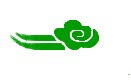 看故事故事改編自（唐）劉禹錫《陋室銘》一起分享劉禹錫生活在陋室中，為甚麼他仍然能夠覺得滿足呢？你喜歡生活在繁華鬧市中，還是簡樸的鄉村裏呢？請跟大家分享一下你的看法。假如你的家不能夠提供物質上的生活享受，例如沒有電視機、電話、空調等，你能夠適應嗎？試說說你的意見。有人認為住進豪華住宅，就代表有個人品味和高尚的行為，你同意嗎？陶淵明說：「采菊東籬下，悠然見南山」，這種寧靜，閒逸的生活，你曾經享受過嗎？請說說你的經驗。多讀一點名句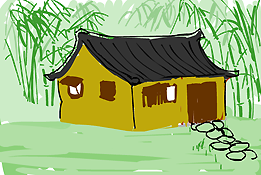 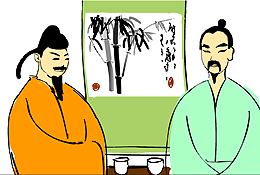 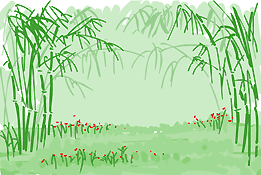 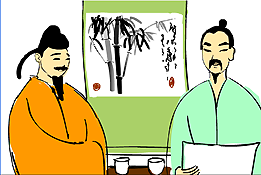 